                                                   ავტობიოგრაფია(CV)                                                        ემა წიკლაური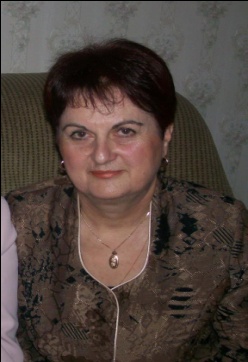 განათლება, სამეცნიერო საქმიანობა:1959 – 1969  - თელავის   III საშ. სკოლა;1969 _ 1973 – თელავის ი. გოგებაშვილის სახ. სახელმწიფო პედაგოგიური ინსტიტუტი,      მათემატიკა – ფიზიკის ფაკულტეტი, სპეციალობა მათემატიკა. დიპლომი                         Ч # 753882 (წარჩინებით).სამუშაო გამოცდილება:1973 -              წლიდან დღემდე  თელავის ი. გოგებაშვილის სახ. სახელმწიფო პედაგოგიური     ინსტიტუტი, ფიზიკის კათედრის ლაბორანტი, ამჟამად                          უნივერსიტეტის მათემატიკის , ინფორმატიკის და ფიზიკის დეპარტამენტის  სპეციალისტი;1982 – 1996 – თელავის I საშ. სკოლა, მათემატიკის მასწავლებელი (შეთავსებით);1996 – 2000 -  თელავის ი. გოგებაშვილის სახ. სახელმწიფო პედაგოგიური     ინსტიტუტი,                        მათემატიკის  კათედრის მოწვეული მასწავლებელი.სამეცნიერო შრომები და სამეცნიერო კონფერენციებში მონაწილეობის ნუსხა:1.   ა. აბაშიძე, ე. წიკლაური: ლაბორატორიული სამუშაოს ორგანიზაცია, სამეცნიერო   შრომების კრებული #2 (22), გვ. 25-28, თელავი, 2007;2.  Алексидзе Л. Т.  Зеракиде З. С. , Циклаури Э. М.      ,, О строении статических структур Фишера» –  GEORGIAN  ENGINEERING  NEWS      # 4,  2008;3.  Алексидзе Л. Т.  Зеракиде З. С. , Циклаури Э. М.    ,,О состоятельных оценок статических структур Фишера в гильбертов пространстве  мер.” – საერთაშორისო სამეცნიერო კონფერენცია. სამეცნიერო შრომათა კრებული. საქ. განათლებისა და მეცნიერების სამინისტრო. სუხიშვილის უნივერსიტეტი. გორი 2008წ. გვ. 275-277;4.  ზ. როსტომაშვილი, ქ. აჩუაშვილი,ნ. ჟონჟოლაძე, ე. წიკლაური    ,,მოძრაობის ფარდობითობის სწავლება“ – საერთაშორისო სამეცნიერო კონფერენცია.    შ. რუსთაველის სახელობის  ბათუმის სახელმწიფო უნივერსიტეტი. 2014 წ. ოქტომბერი;5.  2014წ.- 17-19 ოქტომბერი, მეცნიერებისა და საზოგადოების განვითარების ფონდი  ,,ინტელქტი” -საქართველო .     III საერთაშორისო სამეცნიერო კონფერენცია. სამეცნიერო შრომათა კრებული.  თემა:    ,,მოძრაობის ფარდობითობის სწავლება“;   ჩატარების ადგილი ბათუმი, შოთა რუსთაველის  სახელმწიფო უნივერსიტეტი.     გვ. 381-384..ენა:    ქართული – მშობლიური    რუსული – სრულყოფილად    გერმანული-ლექსიკონის გამოყენებითდამატებითი ინფორმაცია;    საოფისე კომპიუტერული პროგრამები.